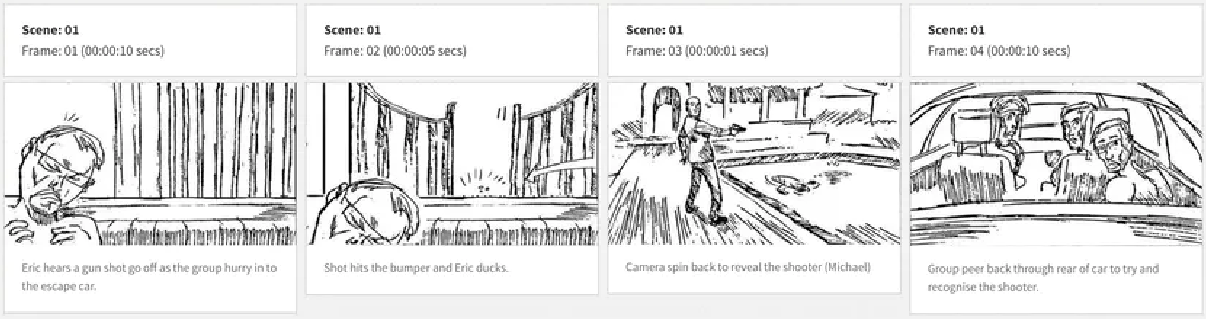 Evaluate the above storyboard, to assess its for suitability for use.
Year 11 Homework Creative iMediaYear 11 Homework Creative iMediaYear 11 Homework Creative iMediaYear 11 Homework Creative iMediaNameCycle1Week7Hand in Date3 Positive aspects of this storyboardWhy each aspect is an advantage for the film making process.1233 Negative aspects of this storyboard (does it lack specific detail?)Why each aspect is a disadvantage for the film making process.123